RICHIESTA DI ACCESSO AI DOCUMENTI AMMINISTRATIVI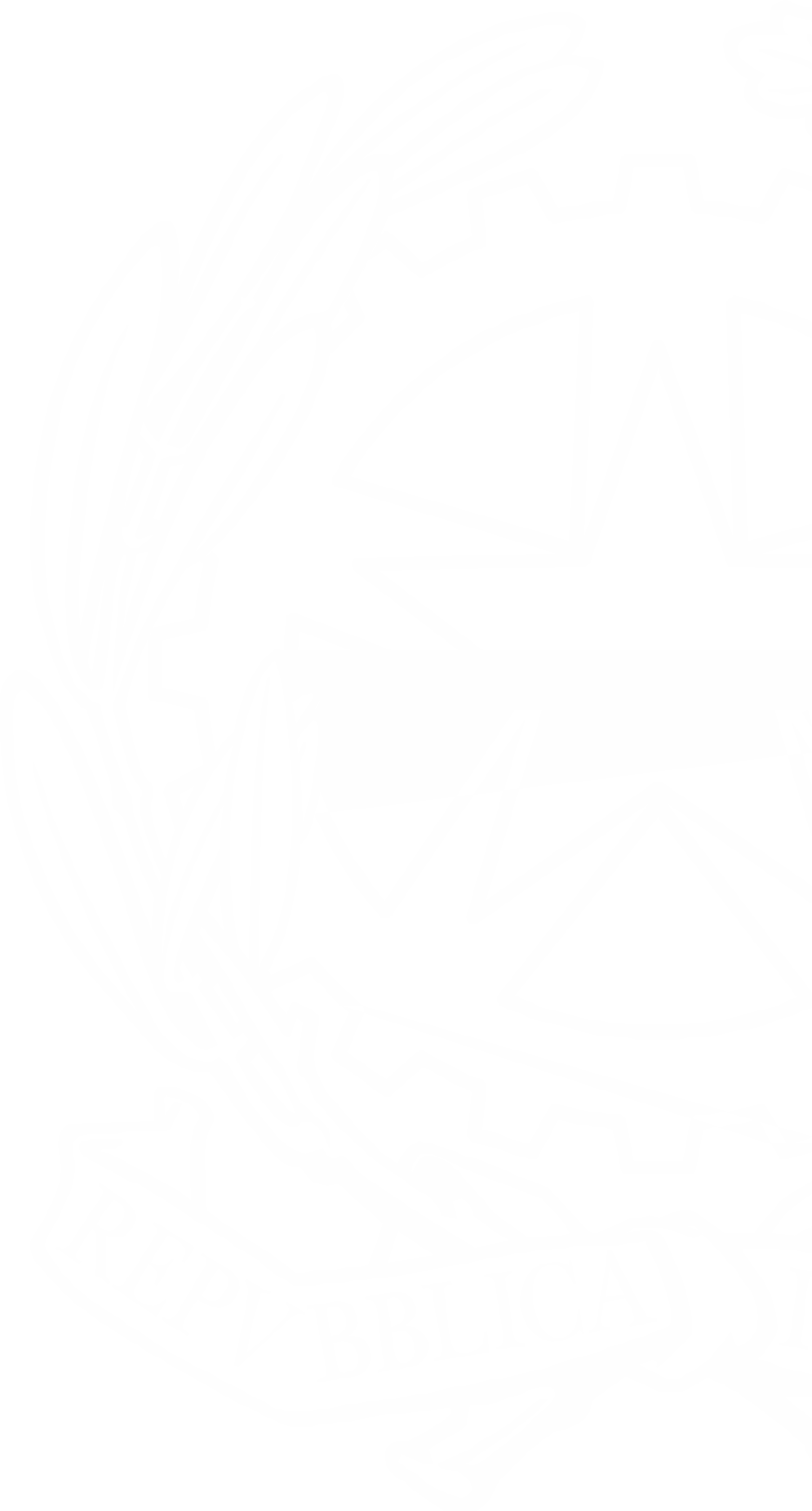 ai sensi dell’art. 22 della legge 241/90 e successive modificazioni ed integrazioniALL’ ISTITUTO COMPRENSIVO STATALEDI LENDINARAin qualità di diretto/a interessato/a all’accessoin rappresentanza di (ditta, società, cooperativa, consorzio, ente)Nato/a a Residente a ComuneViaProvinciaProvinciail CAPCHIEDEDi prendere visione Il rilascio in copiadei seguenti documenti: (specificare ove possibile dettagliatamente i documenti e gli atti sui quali si intende esercitare l’accesso specificando ogni elemento disponibile per l’individuazione del documento/atto)1)2)3)4)5)RICHIESTA DI ACCESSO AI DOCUMENTI AMMINISTRATIVIai sensi dell’art. 22 della legge 241/90 e successive modificazioni ed integrazioniDICHIARAin relazione a quanto richiesto di avere o rappresentare un interesse diretto, concreto e attuale per la tutela della seguente situazione giuridicamente rilevante:Dichiaro di essere informato/a, ai sensi e per gli effetti di cui all’art. 13 del D. Lgs. 196/2003 e s.m.i., che i dati personali, di cui alla presente istanza, sono richiesti obbligatoriamente ai fini del procedimento. Gli stessi, trattati anche con strumenti informatici, non saranno diffusi ma potranno essere comunicati soltanto a soggetti pubblici interessati al procedimento, nonché agli altri soggetti, in conformità alle vigenti disposizioni in materia di accesso ai dati. L’interessato potrà esercitare i diritti di cui all’ art. 7 del D. Lgs 196/2003.Luogo e data	Firma del richiedente (per esteso e leggibile)Si allega fotocopia del documento di identità del richiedente sottoscrittore della richiesta e fotocopia della delega in caso di rappresentanza dell’interessato.Il sottoscritto (richiedente) dichiara di aver:preso visione del documentoottenuto il rilascio in copia del documento richiestoFirma, liIl/La sottoscritto/aNato/a aProvinciailResidente aViaComuneProvinciaCAPTelefonoFaxEmailDocumento di identitàTipo  	NumeroRilasciato in dataDa